Ce symbole signifie « Appeler le professeur »I] MISE EN SITUATION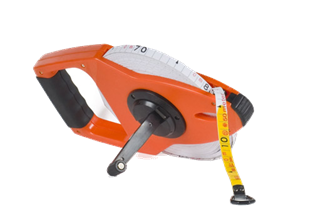 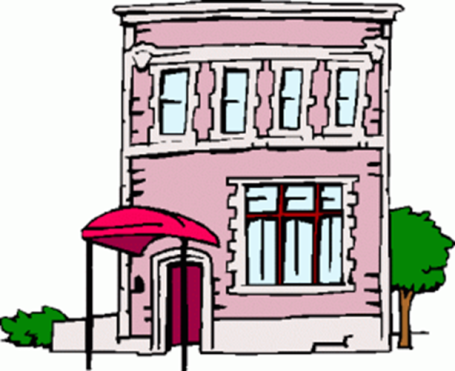 Vous êtes devant votre maison. Le terrain est parfaitement plat.Vous souhaitez connaître sa hauteur. Vous disposez d’un décamètre…mais pas de l’autorisation de monter sur le toit du bâtiment.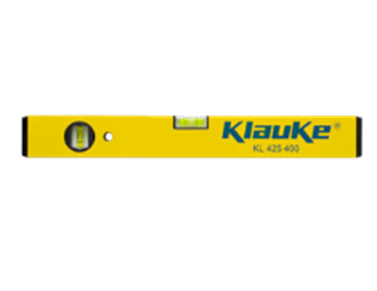 On vous prête également un bâton de 4 m de long et un niveau à bulles.Comment faire pour déterminer la hauteur de la maison ?Répondez aux questions suivantes :À quoi sert un décamètre ?____________________________________________________________________________À quoi sert un niveau à bulle ?_____________________________________________________________________________Proposer une démarche permettant calculer la hauteur de la maison, en faisant quelques mesures.Voir figureAC : matérialise la hauteur de la façade de la maison à déterminer la façade est considérée comme perpendiculaire au sol. GH la hauteur : yeux, sol du mesureur. On prendra GH = 1,5 m.FD sont les extrémités du bâton (F vers le haut) et FD = 4mOn donne encore CH = 8 m 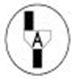 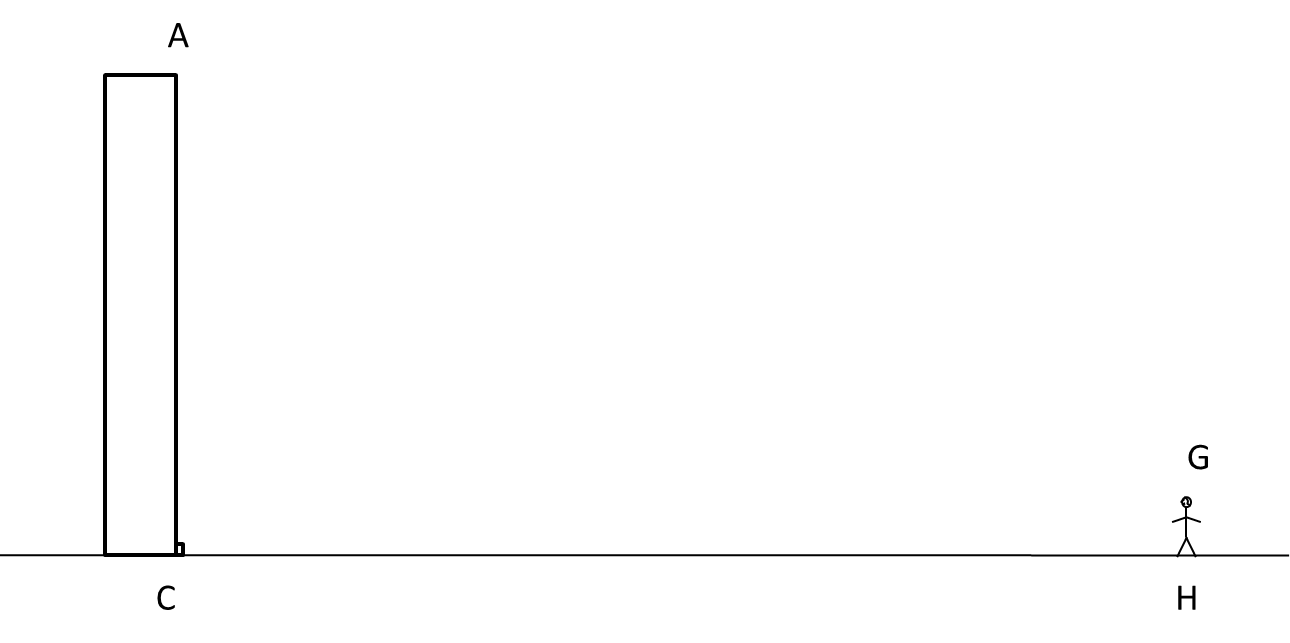 II] RÉSOLUTIONOn complète la figureOn place le bâton (perpendiculaire au sol) de telle façon que pour le champ de vision du bonhomme A,F et G soient alignés. Pour cela :On trace GA.on place DF de tel façon que les points A,F et G soient alignés et FD perpendiculaire au sol.On peut mesurer HF, HF = 2m On place le point B, sur la maison tel que GB soit parallèle au sol. On conclut que BC = _______________=_________mOn appelle E, le point d’intersection entre BG et FD. On déduit la longueur EFEF =____________ = ____________mOn calcule la longueur ED =____________________ED = ____________________Compléter : la hauteur  de la maison AC = ______ +__________Il faut donc calculer AB. On a AB perpendiculaire au sol et ED perpendiculaire au sol, donc ED parallèle AB On peut appliquer le théorème de THALES, appliqué aux triangles GAB et GDE. Avec (ED) // (AB)On peut écrire les égalités:    =  = On a donc:  = Et donc AB =             Produit en croixAB =              Application numériqueAB = _______ mCalcul de la hauteur de la maison ACAC = ____ + _____AC =  ____ + ____AC = _____ mLa hauteur de la maison est de ______ mIII] COURS : THÉORÈME DE THALESIV] RÉCIPROQUE DU THÉORÈME DE THALESExercices nGÉOMÉTRIE ET NOMBRES2 ASSP3Thème :Vie sociale et loisirs : construire et aménager une maisonVie sociale et loisirs : construire et aménager une maisonVie sociale et loisirs : construire et aménager une maisonCapacitéCapacitéConnaissanceConnaissanceUtiliser les théorèmes et les formules pour : calculer la longueur d’un segment, d’un cercle.Utiliser les théorèmes et les formules pour : calculer la longueur d’un segment, d’un cercle.